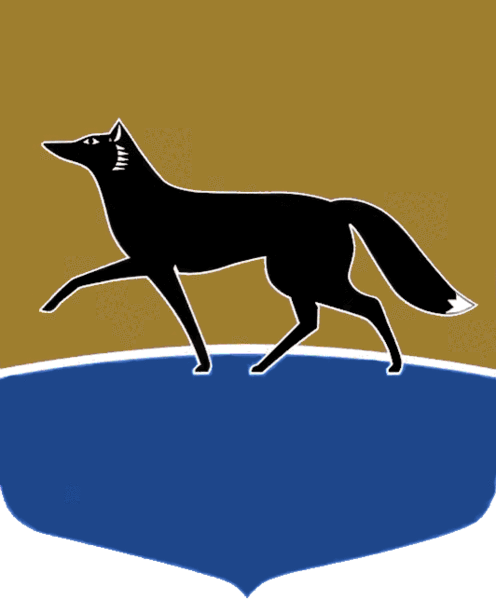 Принято на заседании Думы 16 июня 2023 года№ 390-VII ДГО плане работы Думы города 
на II полугодие 2023 года Рассмотрев предложения в план работы Думы города на II полугодие 2023 года, поступившие от Главы города, депутатов Думы города, 
Дума города РЕШИЛА:1.	Утвердить план работы Думы города на II полугодие 2023 года согласно приложению. 2.	Контроль за выполнением настоящего решения возложить 
на депутата Думы города, Председателя Думы города Слепова М.Н.  Председатель Думы города							М.Н. Слепов «20» июня 2023 г.Приложение к решению Думы городаот 20.06.2023 № 390-VII ДГПлан работы Думы города на II полугодие 2023 года Раздел I. Вопросы для рассмотрения на заседаниях Думы городаIII квартал Сентябрь 1.	О внесении изменений в решение Думы города от 26.12.2022 
№ 250-VII ДГ «О бюджете городского округа Сургут Ханты-Мансийского автономного округа – Югры на 2023 год и плановый период 2024 – 2025 годов».  Готовит	Администрация города (по предложению Главы города Филатова А.С.)2. О внесении изменения в решение Думы города от 02.10.2014 
№ 569-V ДГ «О дополнительных мерах социальной поддержки учащихся (воспитанников) муниципальных образовательных организаций за счёт средств бюджета города». Готовит	Администрация города (по предложению Главы города Филатова А.С.) 3. О внесении изменений в решение Думы города от 27.12.2013 
№ 454-V ДГ «О дополнительной мере социальной поддержки обучающихся муниципальных образовательных учреждений». Готовит	Администрация города (по предложению Главы города Филатова А.С.) 4. О внесении изменения в решение Думы города от 26.10.2013 
№ 404-V ДГ «О дополнительных мерах социальной поддержки 
детей-инвалидов». Готовит	Администрация города (по предложению Главы города Филатова А.С.) 5. О внесении изменения в решение Думы от 26.09.2019 № 479-VI ДГ «О дополнительной мере социальной поддержки детей из семей, признанных малоимущими». Готовит	Администрация города (по предложению Главы города Филатова А.С.)6. О внесении изменения в решение Думы города от 05.10.2022 
№ 205-VII ДГ «О дополнительной мере социальной поддержки студентов, заключивших с муниципальными образовательными учреждениями, подведомственными департаменту образования Администрации города, договор о целевом обучении». Готовит	Администрация города (по предложению Главы города Филатова А.С.)IV квартал ОктябрьО снятии с контроля решений Думы города и о внесении изменений 
в некоторые решения Думы города. Готовит	Дума города (по предложению Председателя Думы города Слепова М.Н.)Ноябрь О внесении изменений в решение Думы города от 29.03.2016 
№ 854-V ДГ «О Порядке определения размера платы по соглашению 
об установлении сервитута в отношении земельных участков, находящихся 
в собственности муниципального образования городской округ город Сургут».Готовит	Администрация города (по предложению Главы города Филатова А.С.)О внесении изменений в решение Думы города от 29.03.2016 
№ 855-V ДГ «О Порядке определения размера платы за увеличение площади земельных участков, находящихся в частной собственности, в результате 
их перераспределения с земельными участками, находящимися 
в собственности муниципального образования городской округ город Сургут».Готовит	Администрация города (по предложению Главы города Филатова А.С.)Декабрь 1.	О бюджете городского округа Сургут Ханты-Мансийского автономного округа – Югры на 2024 год и плановый период 2025 – 2026 годов. Готовит	Администрация города (по предложению Главы города Филатова А.С.)2. О внесении изменений в решение Думы города от 26.12.2022 
№ 250-VII ДГ «О бюджете городского округа Сургут Ханты-Мансийского автономного округа – Югры на 2023 год и плановый период 2024 – 2025 годов».  Готовит	Администрация города (по предложению Главы города Филатова А.С.)3. О внесении изменений в решение Думы города от 02.10.2018 
№ 326-VI ДГ «О предоставлении дополнительной меры социальной поддержки по оплате содержания жилых помещений отдельным категориям граждан».Готовит	Администрация города (по предложению Главы города Филатова А.С.)4. О плане работы Думы города на I полугодие 2024 года. Готовит	Дума города (по предложению Председателя Думы города Слепова М.Н.)Раздел II. Вопросы для рассмотрения на заседаниях постоянных комитетов Думы городаКомитет по социальной политикеIII кварталСентябрь1. 	О мероприятиях Администрации города для осуществления реконструкции здания, в котором размещается МАУ «Городской культурный центр».Готовит	Администрация города(по предложению председателя комитета Трапезниковой Э.Р.)2. О ходе выполнения мероприятий по строительству объектов спорта посредством заключения концессионных соглашений.Готовит	Администрация города(по предложению председателя комитета Трапезниковой Э.Р.)О выполнении решения, принятого на заседании комитета 18.04.2023 по итогам рассмотрения вопроса «О плане мероприятий на 2023 год 
по размещению социальной рекламы». Готовит	Администрация города(по предложению председателя комитета Трапезниковой Э.Р.)4. О выполнении решения, принятого на заседании комитета 18.05.2023 по итогам рассмотрения вопроса «О создании условий по обеспечению территориальной доступности муниципального образовательного учреждения для детей, проживающих в микрорайонах 35 и 35А».Готовит	Администрация города(по предложению председателя комитета Трапезниковой Э.Р.)IV кварталОктябрь О ходе выполнения мероприятий по строительству военно-спортивного лагеря «Барсова гора» на базе военно-прикладных видов спорта 
МБУ «ЦСП «Сибирский легион» (с учётом решения комитета от 18.05.2023).Готовит	Администрация города(по предложению председателя комитета Трапезниковой Э.Р.)2. О выполнении решения, принятого на заседании комитета 18.05.2023 по итогам рассмотрения вопроса о строительстве парковок возле медицинских учреждений, расположенных на территории города.Готовит	Администрация города(по предложению председателя комитета Трапезниковой Э.Р.)НоябрьО выполнении мероприятий, запланированных на 2023 год в целях реализации комплексного плана по обеспечению безопасности на пути следования в образовательные учреждения (с учётом решения комитета, принятого на заседании 21.03.2023).Готовит	Администрация города(по предложению председателя комитета Трапезниковой Э.Р.)2.	О результатах выполнения плана мероприятий на 2023 год 
по проведению ремонта зданий образовательных учреждений.Готовит	Администрация города(по предложению председателя комитета Трапезниковой Э.Р.)Комитет по городскому хозяйству и перспективному развитию города III кварталСентябрь 1. О текущем финансово-экономическом состоянии ООО УК «ДЕЗ ВЖР».Готовит	Администрация города(по предложению председателя комитета Клишина В.В.)О возможности создания платных муниципальных парковок 
на территории города Сургута.	 Готовит	Администрация города(по предложению председателя комитета Клишина В.В.)IV кварталОктябрь 1.	Об итогах выполнения плана мероприятий по благоустройству дворовых территорий в 2023 году и планах на 2024 год. Готовит	Администрация города(по предложению председателя комитета Клишина В.В.)2.	О результатах работы по благоустройству общественных территорий города Сургута, запланированных на 2023 год, в рамках реализации мероприятий муниципальной программы «Формирование комфортной городской среды на период до 2030», утверждённой постановлением Администрации города от 29.12.2017 № 11725 (а также планы на 2024 год). Готовит	Администрация города(по предложению председателя комитета Клишина В.В.)О состоянии дел по вопросам строительства нового межмуниципального полигона, а также рекультивации полигона 
ТБО СГМУП «Сургутский кадастровый центр «Природа».Готовит	Администрация города(по предложению председателя комитета Клишина В.В.)Ноябрь1. О результатах проведения в 2023 году работ по ремонту дорог 
и внутриквартальных проездов общего пользования местного значения. Готовит	Администрация города(по предложению председателя комитета Клишина В.В.)2. Об итогах работы по устранению замечаний Росреестра и постановке на кадастровый учёт земельных участков 24 мкр. в рамках выполнения комплексных кадастровых работ.Готовит	Администрация города(по предложению председателя комитета Клишина В.В.)3. О выработанной стратегии города по использованию здания кинотеатра «Аврора» и развитию данной территории.Готовит	Администрация города(по предложению председателя комитета Клишина В.В.)Декабрь О состоянии дел по реализации планов Администрации города 
по использованию и капитальному ремонту здания, расположенного 
по адресу: улица Маяковского, строение 15.Готовит	Администрация города(по предложению председателя комитета Клишина В.В.)Комитет по нормотворчеству, информационной политике и правопорядку III кварталСентябрь 1. О реализации мероприятий, направленных на обеспечение работоспособности видеокамер идентификации человека по биометрическим данным на базе аппаратно-программного комплекса «Безопасный город». Готовит	Администрация города(по предложению председателя комитета Бехтина М.М.)2.	О выполнении протокольного поручения Думы города, оформленного постановлением Председателя Думы города от 28.09.2022 
№ 18 (в редакции от 02.05.2023 № 10) (в части разработки муниципального правового акта, предусматривающего требования к внешнему оформлению объекта для согласования изменений архитектурно-градостроительного облика объекта при проведении капитального ремонта). Готовит	Администрация города(по предложению председателя комитета Бехтина М.М.)IV кварталОктябрь О результатах работы по выявлению и сносу объектов самовольного строительства в 2023 году.Готовит	Администрация города(по предложению председателя комитета Бехтина М.М.)НоябрьО состоянии дел по осуществлению муниципального контроля в сфере благоустройства, составлению должностными лицами Администрации города  протоколов об административных правонарушениях в области развития, благоустройства, озеленения территорий, содержания зданий 
и сооружений в  соответствии с Законом Ханты-Мансийского автономного округа – Югры «Об административных правонарушениях». Готовит	Администрация города(по предложению председателя комитета Бехтина М.М.)